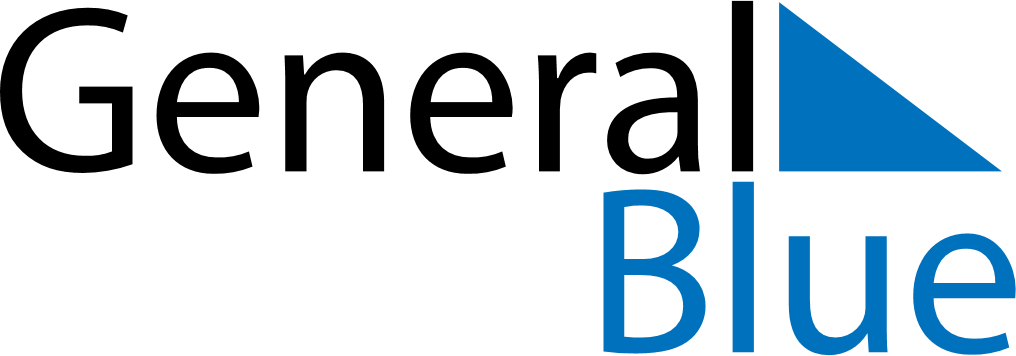 2020 – Q2Canada  2020 – Q2Canada  2020 – Q2Canada  2020 – Q2Canada  2020 – Q2Canada  2020 – Q2Canada  AprilMondayTuesdayWednesdayThursdayFridaySaturdaySundayApril12345April6789101112April13141516171819April20212223242526April27282930AprilMayMondayTuesdayWednesdayThursdayFridaySaturdaySundayMay123May45678910May11121314151617May18192021222324May25262728293031MayJuneMondayTuesdayWednesdayThursdayFridaySaturdaySundayJune1234567June891011121314June15161718192021June22232425262728June2930JuneApr 10: Good FridayApr 12: Easter SundayMay 10: Mother’s DayMay 18: Victoria DayJun 21: Father’s Day